AGENDA/NOTICE 	IDEA Committee MeetingDepartment of Employee Trust Funds, State of Wisconsin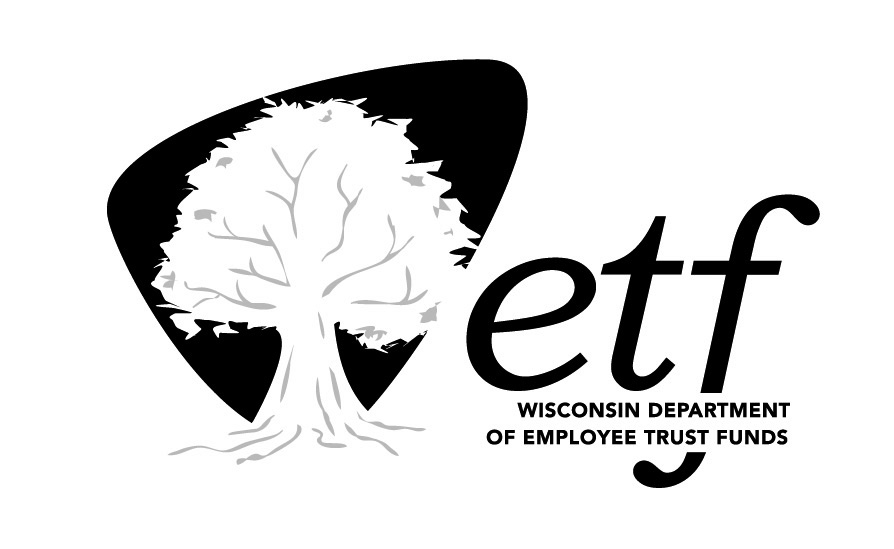 Tuesday, February 23, 202110:00 am – 11:30 amRemote (Microsoft Teams)Click here to join the meetingIMPORTANT NOTICE Workgroup members will be attending this meeting via teleconference. This is a virtual meeting. Public can access the meeting only via teleconference. No physical access will be available.Please call (608) 266-8585 for assistance with accessing this meeting.Documents for this meeting will be shared electronically.  A copy of the agenda is posted at the State Capitol and the Department of Employee Trust Funds website. Estimated Time         TopicPresenter10:00 am Call to OrderMessage from the Secretary’s OfficeBob ConlinJohn Voelker10:30 amOfficer ElectionsOlga Bilinson10:35 amEquity & Inclusion Plan UpdateOlga Bilinson/ Korbey White/ Renee Walk10:45 am2021 Priorities and StrategiesRenee WalkKorbey WhiteOlga Bilinson11:15 amBlack History Month UpdateKorbey White11:20 amEIO ReportOlga Bilinson11:25 amApproval of Minutes: December 2020Olga Bilinson11:30 amAdjournOlga Bilinson